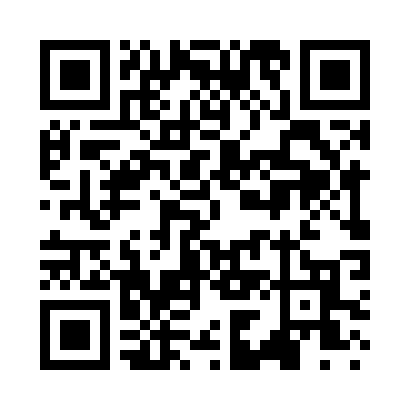 Prayer times for Bull Hill, New York, USAMon 1 Jul 2024 - Wed 31 Jul 2024High Latitude Method: Angle Based RulePrayer Calculation Method: Islamic Society of North AmericaAsar Calculation Method: ShafiPrayer times provided by https://www.salahtimes.comDateDayFajrSunriseDhuhrAsrMaghribIsha1Mon3:365:241:045:098:4310:312Tue3:375:241:045:098:4310:303Wed3:385:251:045:098:4310:304Thu3:395:251:045:098:4310:295Fri3:405:261:045:098:4210:296Sat3:415:271:055:098:4210:287Sun3:425:271:055:098:4210:278Mon3:435:281:055:098:4110:279Tue3:445:291:055:098:4110:2610Wed3:455:301:055:098:4010:2511Thu3:465:301:055:098:4010:2412Fri3:475:311:055:098:3910:2313Sat3:495:321:065:098:3910:2214Sun3:505:331:065:098:3810:2115Mon3:515:341:065:098:3710:2016Tue3:525:351:065:098:3710:1917Wed3:545:361:065:098:3610:1718Thu3:555:361:065:088:3510:1619Fri3:565:371:065:088:3410:1520Sat3:585:381:065:088:3310:1321Sun3:595:391:065:088:3210:1222Mon4:015:401:065:088:3210:1123Tue4:025:411:065:078:3110:0924Wed4:045:421:065:078:3010:0825Thu4:055:431:065:078:2910:0626Fri4:075:441:065:068:2810:0527Sat4:085:451:065:068:2710:0328Sun4:105:461:065:068:2510:0229Mon4:115:471:065:058:2410:0030Tue4:135:481:065:058:239:5931Wed4:145:491:065:058:229:57